Семинар «Использование современных педагогических технологий как фактор повышения эффективности обучения и воспитания обучающихся в центре «Точка роста»Категория участников: руководители и преподаватели центров «Точка роста» образовательных организаций Приморского краяМесто проведения: МКОУ СОШ им. А. А. Фадеева, с. Чугуевка ул. Комсомольская, 33Дата и время проведения: 4 марта 2022 года, 11.00 – 15.30.Контактный телефон: 8(42372)22-1-01 – директор школы Кушнерик Эльвира Витальевна,   89020548257 – руководитель центра «Точка роста» Михаревич Евгения АлександровнаЭл. почта: mikharevich.eva@mail.ruПРОГРАММА СЕМИНАРА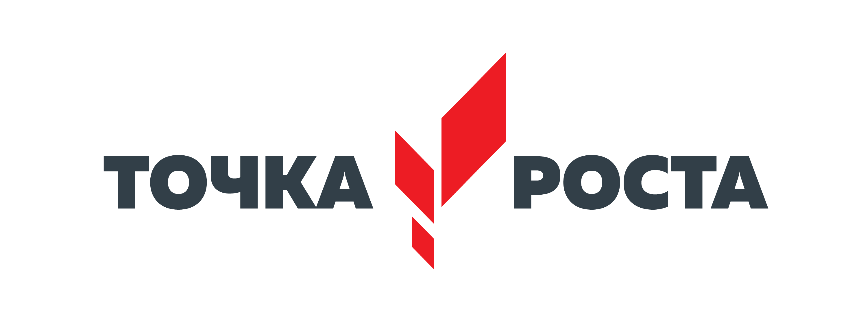 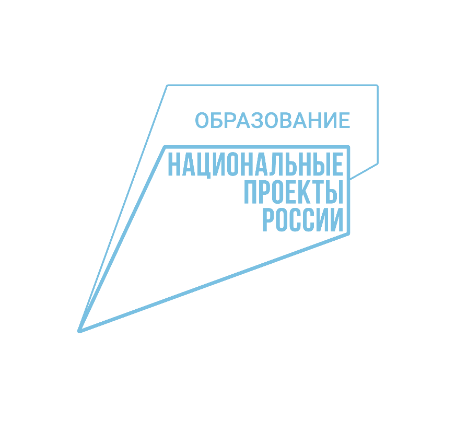 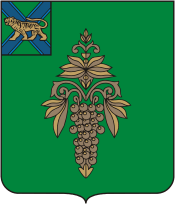 Краевой семинар «Использование современных педагогических технологий как фактор повышения эффективности обучения и воспитания обучающихся в центре «Точка роста»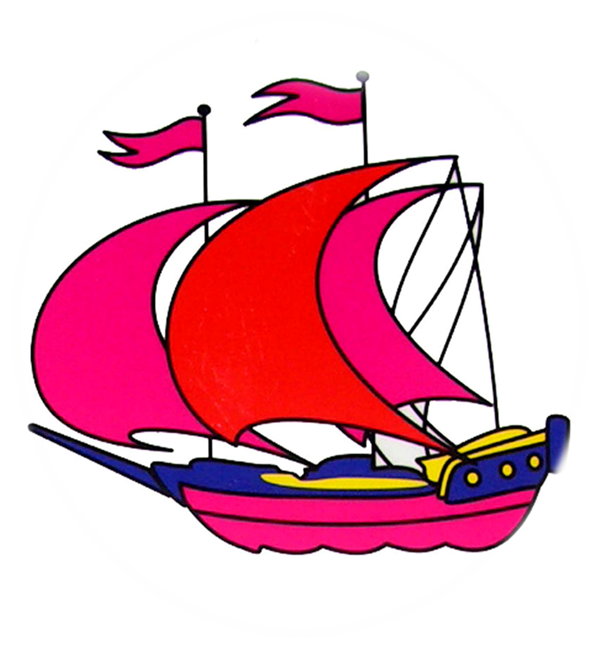 МКОУ СОШ им. А. А. Фадеевас. Чугуевка4 марта 2022 г.Время и локация (кабинет, этаж)Категория участниковТема, формаСпикер11.00. – 11.20. Каб.27, 2 этажВсе участникиОткрытие семинара. Приветственное слово участникам семинара.- Деменев Роман Юрьевич, глава администрации Чугуевского муниципального округа;- Олег Владислав Стефанович, заместитель главы администрации - начальник управления образования администрации Чугуевского муниципального округа.11.20.-11.40.Каб. 27, 2 этажВсе участникиПредставление школ Чугуевского муниципального округа, на базе которых созданы центры естественнонаучной и технологической направленностей «Точка роста».- Кушнерик Эльвира Витальевна, директор МКОУ СОШ им. А.А. Фадеева, Рожнова Светлана Владимировна, заместитель директора, Михаревич Евгения Александровна, руководитель центра «Точка роста»;- Сафонова Анна Федоровна., директор МКОУ СОШ №6 с. Самарка11.40. – 11.50. ПЕРЕРЫВ11.40. – 11.50. ПЕРЕРЫВ11.40. – 11.50. ПЕРЕРЫВ11.40. – 11.50. ПЕРЕРЫВ11.50. – 12.50. Каб.47., 3 этаж.Учителя физики«Последовательное соединение проводников», презентация урока физики в 8 классе с использованием оборудования центра «Точка роста»Сушильникова Наталья Ивановна, учитель физики, педагог центра «Точка роста»11.50. – 12.50. Каб.47., 3 этаж.Учителя физики«Опыт использования цифровой лаборатории «Releon lite» в преподавании физики», представление опытаМинина Наталья Валентиновна, учитель физики, педагог центра «Точка роста» (МКОУ СОШ № 6 с. Самарка)11.50. – 12.50. Каб.47., 3 этаж.Учителя физики«Практическое применение лаборатории «Releon lite»в урочной и внеурочной деятельности по физике», мастер-класс.Сушильникова Наталья Ивановна, учитель физики, педагог центра «Точка роста» 11.50. – 12.50. Каб.48., 3 этаж.Учителя информатики и технологии«Схемотехника в программе «Tinkercad», мастер-классДьяченко Юлия Владимировна, учитель информатики, педагог центра «Точка роста»  11.50. – 12.50. Каб.48., 3 этаж.Учителя информатики и технологии«Робототехника», представление опыта работыМихеенко Тарас Сергеевич, учитель технологии, педагог центра «Точка роста» (МКОУ СОШ № 6 с. Самарка)11.50. – 12.50. Каб.40., 3 этаж.Учителя химии и биологии«Гидролиз солей», презентация урока химии в 11 классе с использованием оборудования центра «Точка роста»Михаревич Евгения Александровна, учитель химии, Гасанова Томирис и Боярчук Дарья – обучающиеся 11 «А» класса11.50. – 12.50. Каб.40., 3 этаж.Учителя химии и биологии«Химическая лаборатория» - представление опыта внеурочной деятельности по химии с использованием оборудования центра «Точка роста»Столяр Нина Сергеевна, учитель химии, педагог центра «Точка роста» 11.50. – 12.50. Каб.40., 3 этаж.Учителя химии и биологии«Тестирование косметических средств и здоровье человека» - презентация исследовательской работыМызник Татьяна Михайловна, учитель биологии, педагог центра «Точка роста», Никифорова Ирина, обучающаяся 10 «Б» класса11.50. – 12.50. Каб.40., 3 этаж.Учителя химии и биологии«Опыт использования цифровой лаборатории «Releon lite» в преподавании химии и биологии», представление опытаМалютина Ольга Анатольевна, учитель химии и биологии, педагог центра «Точка роста» (МКОУ СОШ № 6 с. Самарка)11.50. – 12.50. Каб.40., 3 этаж.Учителя химии и биологии«Условия хранения экспонатов в музее» презентация исследовательской работыМихаревич Евгения Александровна, учитель биологии, Арыков Андрей, Максимов Святослав, Кияшко Варвара, Пигалёва Дарина– обучающиеся 5 «В» класса12.50. – 14.00  Столовая, 1 этаж            ОБЕД12.50. – 14.00  Столовая, 1 этаж            ОБЕД12.50. – 14.00  Столовая, 1 этаж            ОБЕД12.50. – 14.00  Столовая, 1 этаж            ОБЕД14.30 –15.00 Музей А.А. ФадееваВсе участникиЭкскурсия в музей А.А. Фадеева.Рыбальченко Светлана Анатольевна, заведующий «Литературно-мемориального музея А. А. Фадеева»15.00 – 15.30 Музей А.А. ФадееваВсе участникиКруглый стол по итогам встречи.Закрытие семинара. Кушнерик Эльвира Витальевна, директор МКОУ СОШ им. А. А. Фадеева с. Чугуевка;Михаревич Евгения Александровна, руководитель центра «Точка роста».